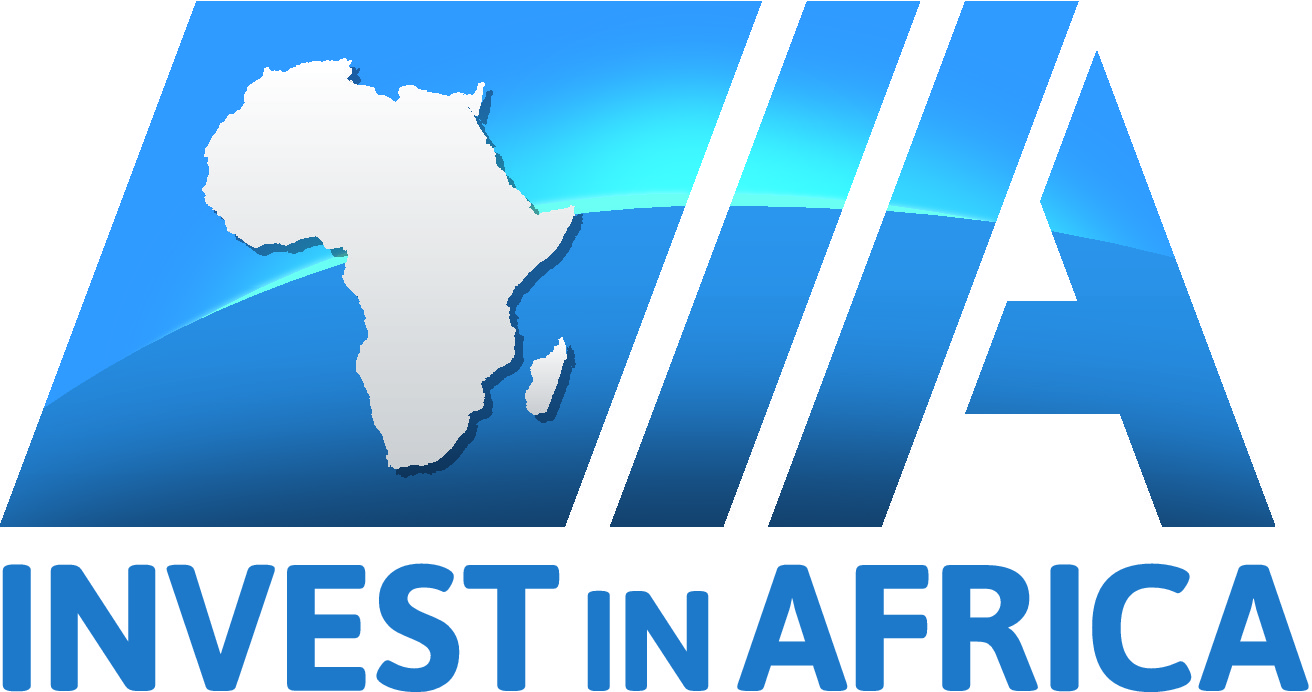 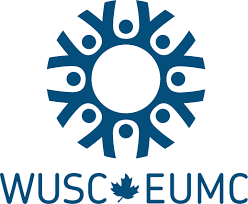 Expression of Interest (EOI) for Consultancy:Endline Monitoring and Evaluation for ‘Spearheading ESG Practices for Young Women MSMEs (Micro, Small and Medium Enterprises) in KenyaBackground: Invest in Africa is a leader in promoting sustainable development and supporting Micro, Small, and Medium Enterprises (MSMEs) in adopting Environmental, Social, and Governance (ESG) practices. As part of our commitment to enhancing the sustainability and resilience of MSMEs, we have implemented a comprehensive MSME development program aimed at fostering ESG awareness and capacity building among MSMEs.Scope of Work: We are seeking an experienced monitoring and evaluation consultant (individual) to conduct an endline assessment of our MSME ESG Development Program. The evaluation will focus on assessing the impact, effectiveness, and sustainability of the training interventions delivered to MSMEs. Key components of the evaluation will include:Impact Assessment: Evaluate the extent to which participating MSMEs have adopted and integrated ESG principles into their business operations, such as environmental management practices, social responsibility initiatives, and governance structures.Effectiveness Analysis: Assess the effectiveness of the training program in enhancing MSMEs' understanding of ESG concepts, identifying areas for improvement, and implementing actionable strategies to address ESG challenges.Sustainability Review: Examine the sustainability of ESG practices adopted by MSMEs post-training, including their ability to maintain and further enhance ESG performance over time.Stakeholder Engagement: Engage with program stakeholders, including MSMEs, trainers, and other relevant partners, to gather insights, feedback, and recommendations for program enhancement.Data Collection and Analysis: Utilize a combination of quantitative and qualitative methods to collect data, conduct rigorous analysis, and generate evidence-based findings and recommendations.Qualifications:Demonstrated experience in conducting endline evaluations or impact assessments of development programs, particularly in the context of MSMEs, sustainability, or related fields.Expertise in monitoring and evaluation methodologies, data collection techniques, and analysis tools.Familiarity with ESG principles, sustainability frameworks, and best practices in corporate social responsibility.Strong communication and interpersonal skills, with the ability to engage effectively with diverse stakeholders and communicate complex findings in a clear and concise manner.Capacity to deliver high-quality, actionable reports within agreed timelines.Submission Guidelines: Interested individuals  are invited to submit their expression of interest, including the following:A brief overview of relevant experience and qualifications.Approach and methodology for conducting the endline evaluation.Proposed timeline and budget for completing the evaluation.References or examples of similar projects undertaken.Deadline for Submission: 23rd February 2024Submission Information: For submission of expressions of interest, please send to the email below: kenya.admin@investinafrica.comWe look forward to receiving your proposals and partnering with an experienced professional to conduct a rigorous and insightful endline evaluation of our MSME ESG Development Program.